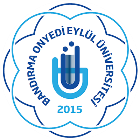 T.C.BANDIRMA ONYEDİ EYLÜL ÜNİVERSİTESİGÖNEN JEOTERMAL ENSTİTÜSÜ MÜDÜRLÜĞÜİLİŞİK KESME FORMUGÖNEN JEOTERMAL ENSTİTÜSÜ MÜDÜRLÜĞÜ’NE Bandırma Onyedi Eylül Üniversitesi Lisansüstü Eğitim ve Öğretim Yönetmeliğinin ilgili maddeleri uyarınca mezuniyet / kendi isteği ile kayıt sildirmek için gerekli işlemlerinin başlatılmasınıArz ederim.……./……./ 201..Öğrencinin İmzasıMezuniyet Belgesi ve Diploma İçin Gerekli Belgeler:Enstitü Yönetim Kurulu Mezuniyet Kararı (Tarih: …… /…… /20…) ve (Karar No: …………. / ……….)………/……../ 20..Enstitü SekreteriÖğrencinin Adı soyadıNumarasıT.C. Kimlik NoAna Bilim Dalı / ProgramProgramı(  ) Tezli Yüksek Lisans      (  ) Tezsiz Yüksek Lisans     (  ) Doktoraİlişik Kesme Nedeni          Mezuniyet		    Kendi İsteği ile Kayıt SildirmeAdres /e-mailBirim Adıİlişiği YokBirim Yetkilisinin Adı SoyadıTarih ve İmzaDanışman Ana Bilim Dalı BaşkanıMerkez KütüphanesiBAPGJE Öğrenci İşleriİlişik Kesme Formu (Bu Belge) Enstitü Öğrenci Kimlik KartıNüfus Cüzdanı Fotokopisi